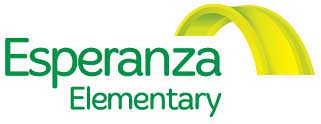 BOARD MEETING6:00 – 7:30 PM, Tuesday, March 17, 2015Esperanza School Meeting Room * 4956 W 3500 S, West Valley City, UT 84119AGENDAWELCOME & INTRODUCTIONS FINANCIAL REPORT – Chris Miller/Red AppleACTION ITEMReview/approve minutes from February 24, 2015 board meetingReview/approve the land trust plan for 2015-16Review/approve Director/Principal salary and goals for 2015-16DISCUSSION/INFORMATION ITEMSExecutive Director/Principal report PTO reportADJOURNANNOUNCEMENTS:Next parent meeting – Next board meeting – Tuesday, April 21, 2015 * 6:00-7:30pm, Esperanza Elementary School